Biztonsági adatlap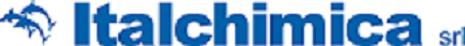 SANITEC STOVIL POWER Gépi mosogatószer lágy vízhez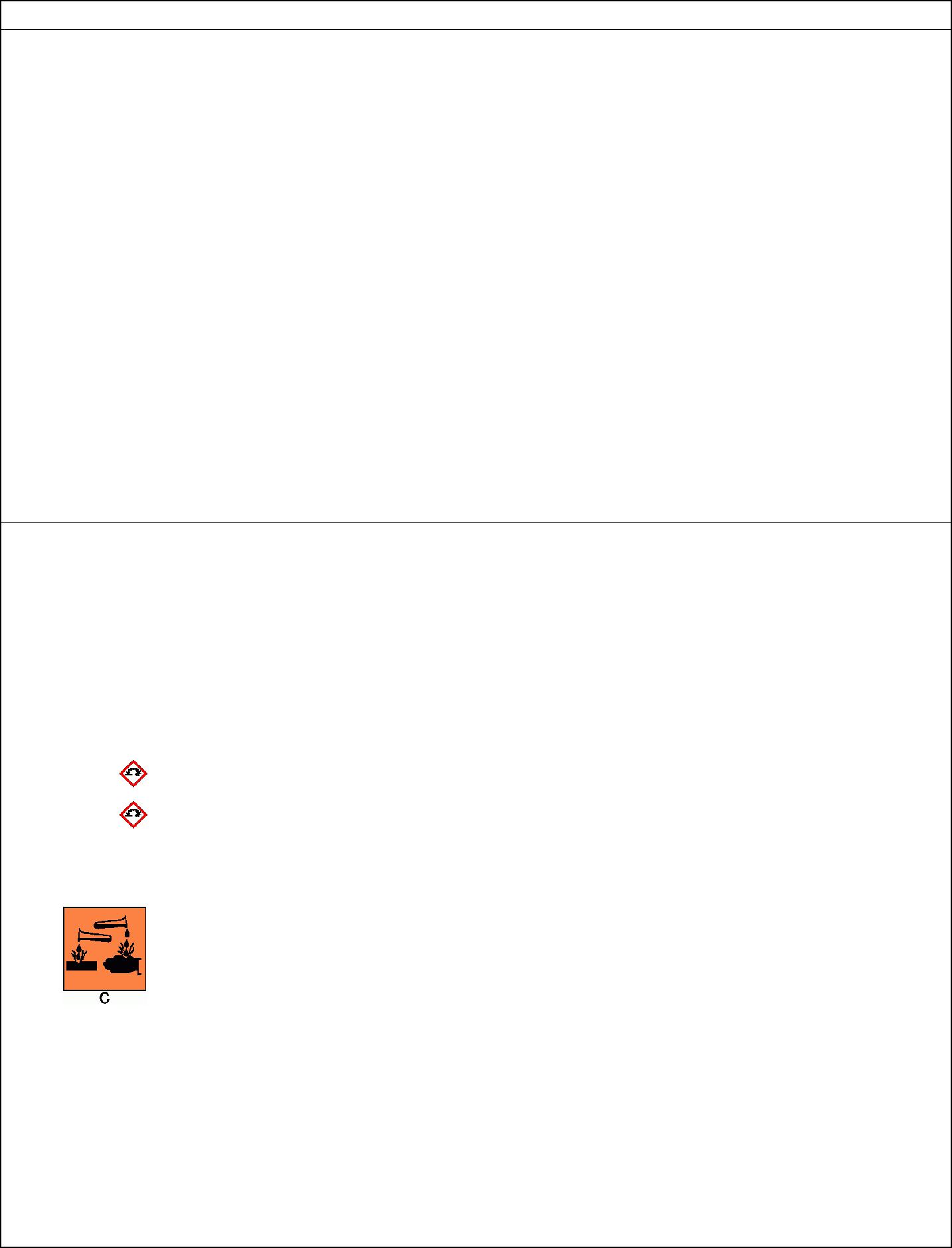 1907/2006 (KE) rendeletnek megfelelően1. SZAKASZ: Az anyag/keverék és a cég/vállalat azonosítása:1.1 TermékazonosítóA keverék azonosítása:Kereskedelmi megnevezés:	SANITEC STOVIL Gépi mosogatószer lágy vízhezTermékkód:	1122Az anyag vagy keverék megfelelő azonosított felhasználása, illetve ellenjavallt felhasználásaJavasolt alkalmazás:Gépi mosogatószer lágy vízhez1.3. A biztonsági adatlap szállítójának adataiSzállító: 	Gyártó és forgalmazó:ITALCHIMICA s.r.l. 	KODINA Bt.Riviera Maestri del lavoro 10 35127	2022 Viola u. 51.Padova, Olaszország	Tahitótfalu, Magyarországwww.sanitecitalia.it 	www.kodina.huA biztonsági adatlapokért felelős szakértő: ITALCHIMICA s.r.l 	produzione@italchimica.it || regulatory@italchimica.itKODINA Bt. 	kodina@t-online.hu		|| kodina.bt@t-email.hu1.4. Sürgősségi telefonszámOrszágos Kémiai Biztonsági IntézetETTSZ Egészségügyi Toxikológiai Tájékoztató Szolgálat: 1096 Budapest, Nagyvárad tér 2.Sürgősségi telefonszám: +36-80-201-199 (0-24 óra)2. SZAKASZ: Veszély meghatározása2.1. Az anyag/keverék besorolása azEGK 67/548- as illetve az EK 99/45- ös irányelve alapján: Tulajdonságok / SzimbólumokXi IrritatívC Maró A termék veszélyeire/kockázataira utaló R- mondatok:R35 Súlyos égési sérülést okoz.R41 Súlyos szemkárosodást okozhat.Az 1272/2008/EK (CLP) rendelet szerinti osztályozásVeszély, bőrirritáció/bőrkorrózió 1A, Súlyos égési sérülést és szemkárosodást okoz.Veszély, Szemkárosodás 1, Súlyos szemkárosodást okoz.Nemkívánatos fizikokémiai hatások, valamint az emberi egészségre és a környezetre gyakorolt nemkívánatos hatások: Nincsenek egyéb veszélyek2.2. Címkézési elemekSzimbólumok:C Maró A termék veszélyeire/kockázataira utaló R- mondatok:R35 Súlyos égési sérülést okoz.R41 Súlyos szemkárosodást okozhat. S-mondatok:S1/2 Elzárva és gyermekek számára hozzáférhetetlen helyen tartandó. S18 Az edényzetet óvatosan kell kezelni és kinyitni.S2 Gyermekek kezébe nem kerülhet.S25 Kerülni kell a szembejutást.S26 Ha szembe jut, bő vízzel azonnal ki kell mosni és orvoshoz kell fordulni.Biztonsági adatlap Kelt: 2015.2.10. verziószám:2 1. oldalBiztonsági adatlapSANITEC STOVIL POWER Gépi mosogatószer lágy vízhez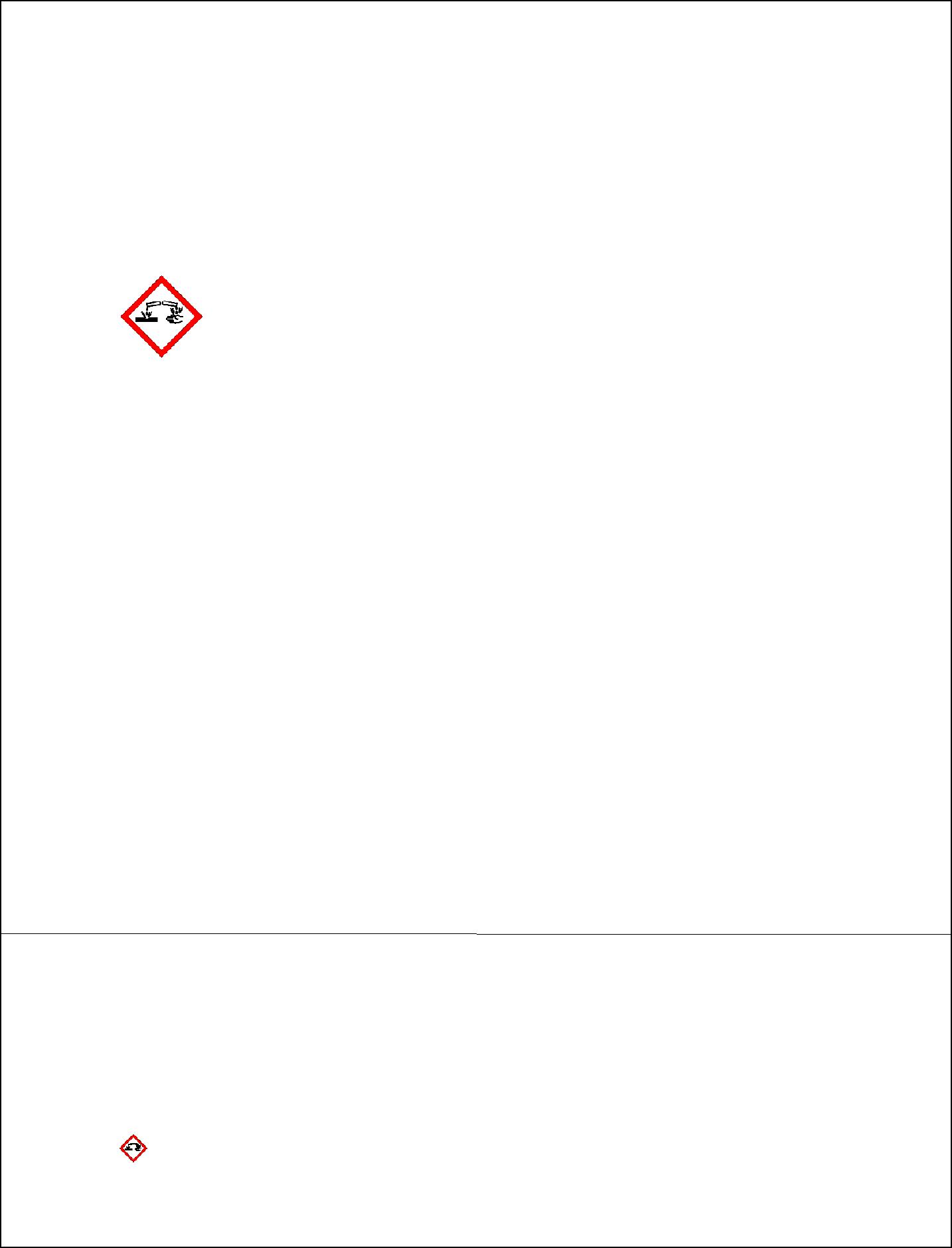 S27/28 Ha az anyag a bőrre jut, a szennyezett ruhát rögtön le kell vetni és a bőrt kellő mennyiségű vízzel és szappanos vízzel azonnal le kell mosni.S36/37/39 Megfelelő védőruházatot, védőkesztyűt és szem-/arcvédőt kell viselni.S45 Baleset vagy rosszullét esetén azonnal orvost kell hívni. Ha lehetséges, a címkét meg kell mutatni.S46 Lenyelése esetén azonnal orvoshoz kell fordulni, az edényt/csomagolóburkolatot és a címkét az orvosnak meg kell mutatni. Anyagoknátrium-hidroxid; marónátron kálium-hidroxid; marókáliMegjegyzések:NincsenekSzimbólumok:Az anyagok/keverékek veszélyeire/kockázataira utaló figyelmeztető H-mondatokH314 Súlyos égési sérülést és szemkárosodást okoz.H318 Súlyos szemkárosodást okoz. Óvintézkedésre vonatkozó P-mondatok:P102 Gyermekektől elzárva tartandó.P103 Használat előtt olvassa el a címkén közölt információkat.P280 Védőkesztyű/védőruha/szemvédő/arcvédő használata kötelező.P303+P361+P353 HA BŐRRE (vagy hajra) KERÜL: Az összes szennyezett ruhadarabot azonnal el kell távolítani/le kell vetni. A bőrt le kell öblíteni vízzel/zuhanyozás.P305+P351+P338 SZEMBE KERÜLÉS ESETÉN: Óvatos öblítés vízzel több percen keresztül. Adott esetben kontaktlencsék eltávolítása, ha könnyen megoldható. Az öblítés folytatása.P310 Azonnal forduljon TOXIKOLÓGIAI KÖZPONTHOZ vagy orvoshoz. Különleges óvintézkedések:Nincsenek Anyagoknátrium-hidroxid; marónátron etilén-diamin-tetraecetsavkálium-hidroxid; marókáli etidronsavKülönleges övintézkedések a REACH XVII. melléklete és későbbi módosítások alapján: Nincsenek2.3. Egyéb veszélyekvPvB Anyagok Nincsenek - PBT anyagok: Nincsenek Egyéb veszélyek:Nincsenek egyéb veszélyek3. SZAKASZ: Összetétel vagy az összetevőkre vonatkozó adatokAnyagokNem áll rendelkezésre információKeverékekVeszélyes összetevők az EEC 67/548-as irányelve, a CLP szabályozásai és kapcsolódó osztályozások szerint:5%-15% nátrium-hidroxid; marónátronRegisztrációs szám: 011-002-00-6, CAS szám: 1310-73-2, EC sz: 215-185-5 C; R353.2/1A Bőrirritáció/bőrkorrózió 1A H3145%-15% etilén-diamin-tetraecetsavRegisztrációs szám: 607-428-00-2, CAS szám: 64-02-8, EC sz: 200-573-9Biztonsági adatlap Kelt: 2015.2.10. verziószám:2 2. oldalBiztonsági adatlapSANITEC STOVIL POWER Gépi mosogatószer lágy vízhez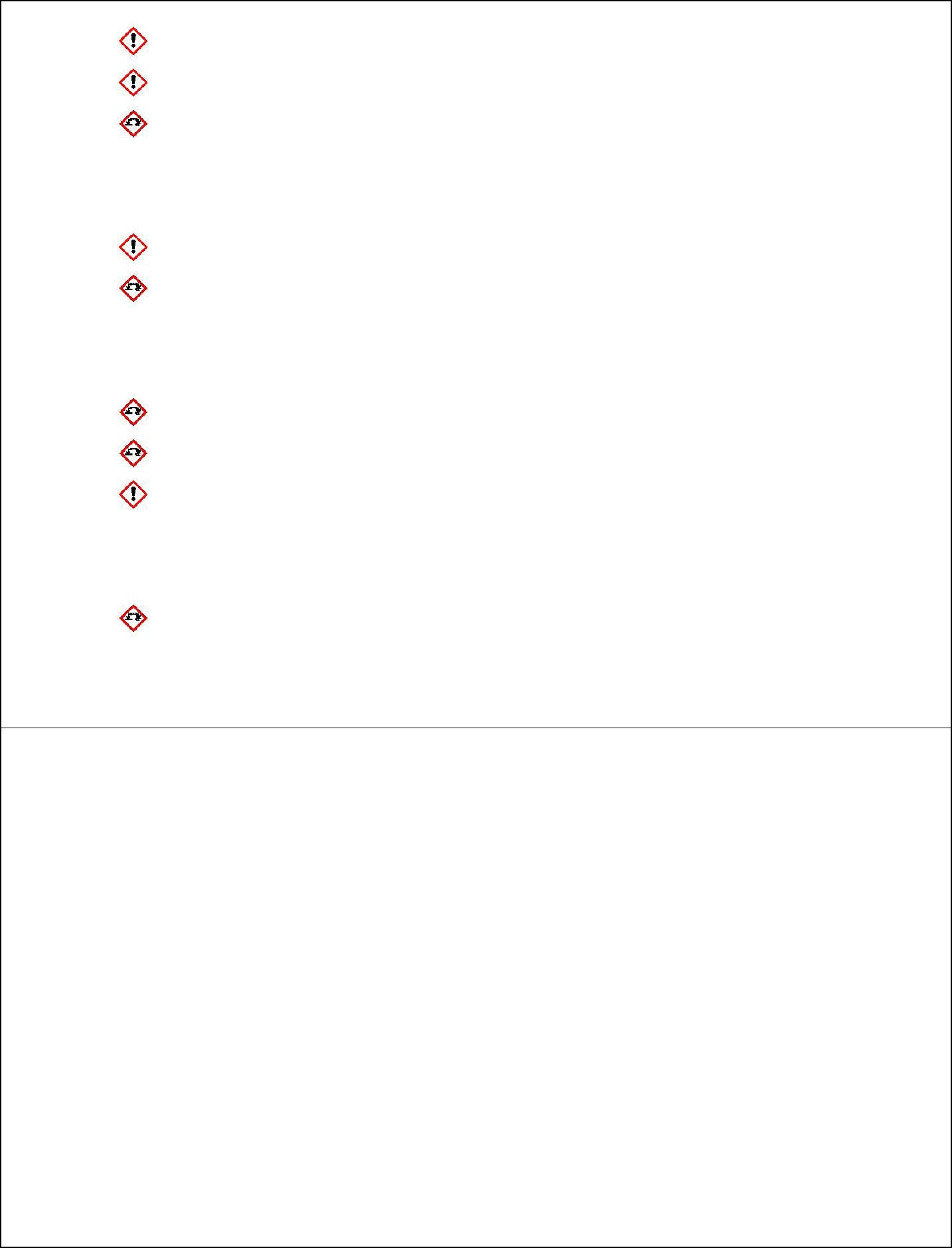 Xn,Xi; R20/22-413.1/4/Akut Tox. belégzés 4 H3323.1/4/Akut Tox. szájon át 4 H3023.3/1 Szemirrit. 1 H318< 5% kálium-hidroxid; marókáliRegisztrációs szám: 019-002-00-8, CAS szám: 1310-58-3, EC sz.: 215-181-3 Xn,C; R22-353.1/4/Akut Tox. szájon át 4 H3023.2/1A Bőrirritáció/bőrkorrózió 1A H314< 5% EtidronsavCAS szám: 2809-21-4, EC sz: 220-552-8Xi; R412.16/1 Fémre maró 1 H2903.3/1 Szemirrit. 1 H3183.1/4/Akut Tox. szájon át 4 H302<5% nátrium-hidroxid; marónátronRegisztrációs szám: 011-002-00-6, CAS szám: 1310-73-2, EC sz: 215-185-5 C; R353.2/1A Bőrirritáció/bőrkorrózió 1A H3144. SZAKASZ: Elsősegélynyújtási intézkedések4.1. Elsősegélynyújtási intézkedések ismertetéseBőrrel való érintkezés esetén:Az összes szennyezett ruhadarabot és lábbelit azonnal le kell vetni. AZONNAL FORDULJON SZAKORVOSHOZ.A szennyezett ruhadarabokat azonnal el kell távolítani és a szemétbe dobni. Az érintett bőrfelületet bő szappanos vízzel alaposan öblítsük le. Szembe jutás esetén:A szemet folyó víz alatt néhány percen át öblítsük ki, miközben a szemhéjat nyitva tartjuk és kérjünk azonnali orvosi tanácsot.Óvja a sértetlen szemet. Lenyelés esetén:NE idézzen elő hányási reakciót. Belélegzés esetén:A károsultat vigyük friss levegőre, tartsuk melegen, és helyezzük kényelmes testhelyzetbe.4.2. A legfontosabb – akut és késleltetett – tünetek és hatásokNincsenek4.3. A szükséges azonnali orvosi ellátás és különleges ellátás jelzéseBaleset vagy rosszullét esetén azonnal orvost kell hívni (amennyiben  lehetséges, mutassuk meg a termék címkéjét illetve biztonsági adatlapját.)Javasolt kezelés: Nincs.Biztonsági adatlap Kelt: 2015.2.10. verziószám:2 3. oldalBiztonsági adatlapSANITEC STOVIL POWER Gépi mosogatószer lágy vízhez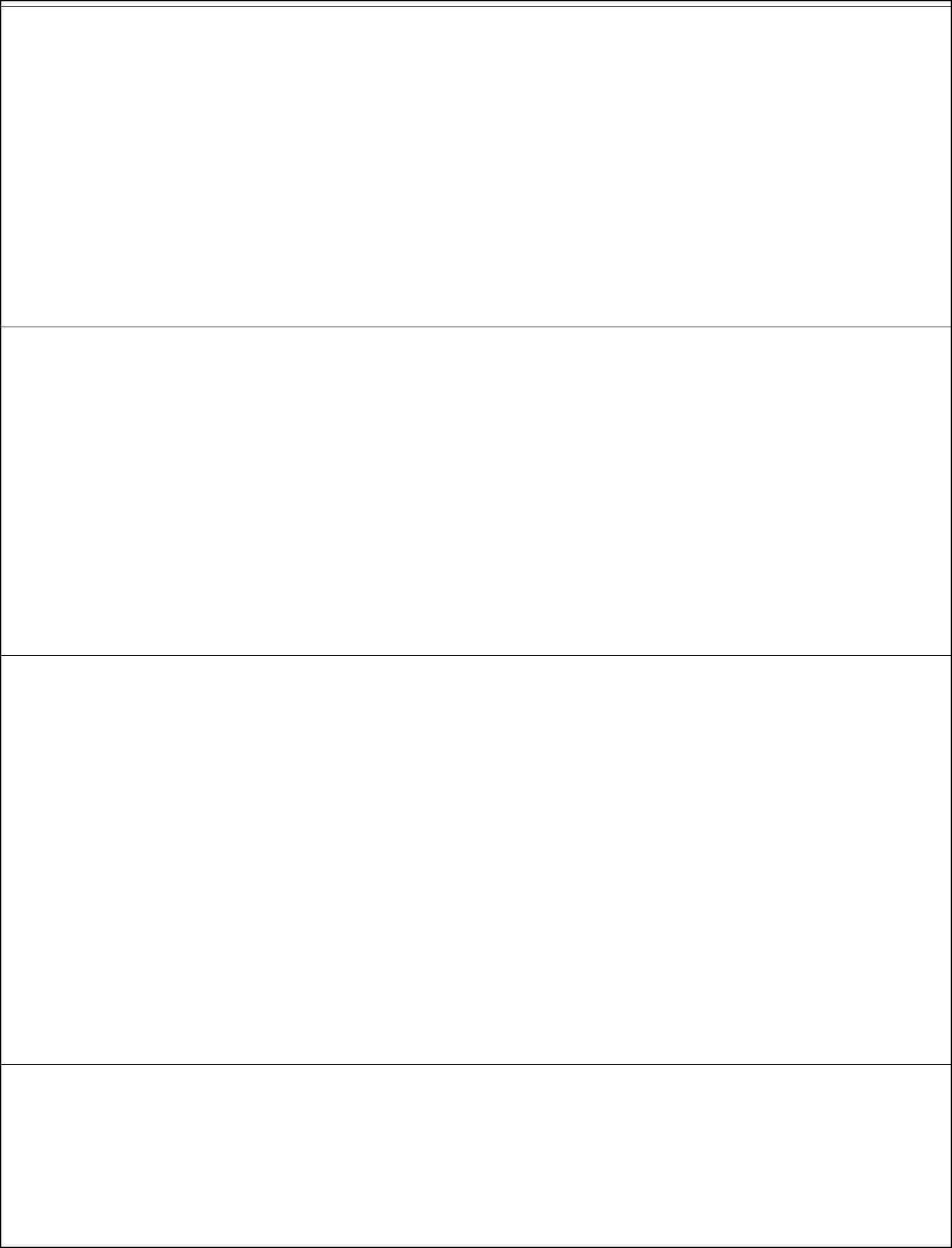 5. SZAKASZ: Tűzvédelmi óvintézkedésekOltóanyagMegfelelő oltóanyag: Víz.Szén-dioxid (CO2).Biztonsági okokból alkalmatlan oltóanyag: Nincs.Az anyagból vagy keverékből származó különleges veszélyek:Ne lélegezze be a robbanás vagy tűz révén keletkezett gázokat. A tűz során sűrű füst keletkezhet.5.3. Tűzoltóknak szóló javaslat:Megfelelő légzőkészülék használata ajánlott.A szennyezett tűzoltó vizet külön kell gyűjteni. Tilos a csatornába engedni. Amennyiben biztonságos, távolítsa el a sértetlen csomagokat a veszély közvetlen közeléből.6. SZAKASZ: Intézkedések véletlenszerű expozíciónálSzemélyi óvintézkedések, egyéni védőeszközök és vészhelyzeti eljárásokViseljen saját védőöltözetet. A baleset helyszínén csak a szükséges teendőket jól ismerő, kiképzett, megfelelő egyéni védőeszközöket viselő személyzet tartózkodhat.Kövesse a védőintézkedéseket a 7. és 8. pontban felsoroltak szerintKörnyezetvédelmi óvintézkedések:Ne hagyja bekerülni a talajvízbe. Ne hagyja bekerülni a csatornába/felszíni vizekbe. A fertőzött mosóvizet tartsa vissza és tárolja a megsemmisítésig.Gázszivárgás, vagy annak csatornába, felszíni vízbe vagy talajvízbe kerülésének esetén értesítse az illetékes hatóságokat. A feltakarításhoz használandó anyagok: lekötő anyagok, homok, szerves anyagokA területi elhatárolás és a szennyezésmentesítés módszerei és anyagaiA szennyeződés helyét bő vízzel fel kell mosni.Hivatkozás más szakaszokraTovábbi és részletes információért ld. a 8. és 13. szakaszt7. SZAKASZ: Kezelés és tárolás7.1. A biztonságos kezelésre irányuló óvintézkedésekKerülje a bőrrel és szemmel való érintkezést, a gőzök és párák belélegzését. Rendkívül óvatosan kezelje és nyissa ki a tárolóedényeket Ne használjon üres tárolót anélkül, hogy azt használat előtt kitakarítaná.Szállítási tevékenységek előtt győződjön meg róla, hogy nincsen semmilyen összeférhetetlen maradvány a tárolókban.A szennyezett ruhadarabokat az étkezőterületre való belépés előtt cseréljük le. Munka közben enni és inni tilos.Az ajánlott védőfelszerelésekről részletesebben ld. a 8. szakaszt.A biztonságos tárolás feltételei, az esetleges összeférhetetlenséggel együttÉteltől, italtól és állati takarmánytól távol tartandó. Összeférhetetlen anyagok:Nincsenek.Utasítások a tárolási körülményeket illetően: Megfelelően szellőztetett helyen tárolandó.Meghatározott végfelhasználás (végfelhasználások):Nincsenek.8. SZAKASZ: Az expozíció ellenőrzése/egyéni védelem8.1. Ellnőrzési paramétereknátrium-hidroxid; marónátron CAS szám: 1310-73-2 TLV STEL - C 1,22 ppm - C 2 mg/m3etilén-diamin-tetraecetsav - CAS szám: 64-02-8EU - LTE: 10 mg/m3 - Megjegyzések: Belélegzhető EU - LTE: 3 mg/m3 - Mejegyzések: belélegezhetőkálium-hidroxid; marókáli - CAS szám: 1310-58-3Biztonsági adatlap Kelt: 2015.2.10. verziószám:2 4. oldalBiztonsági adatlapSANITEC STOVIL POWER Gépi mosogatószer lágy vízhez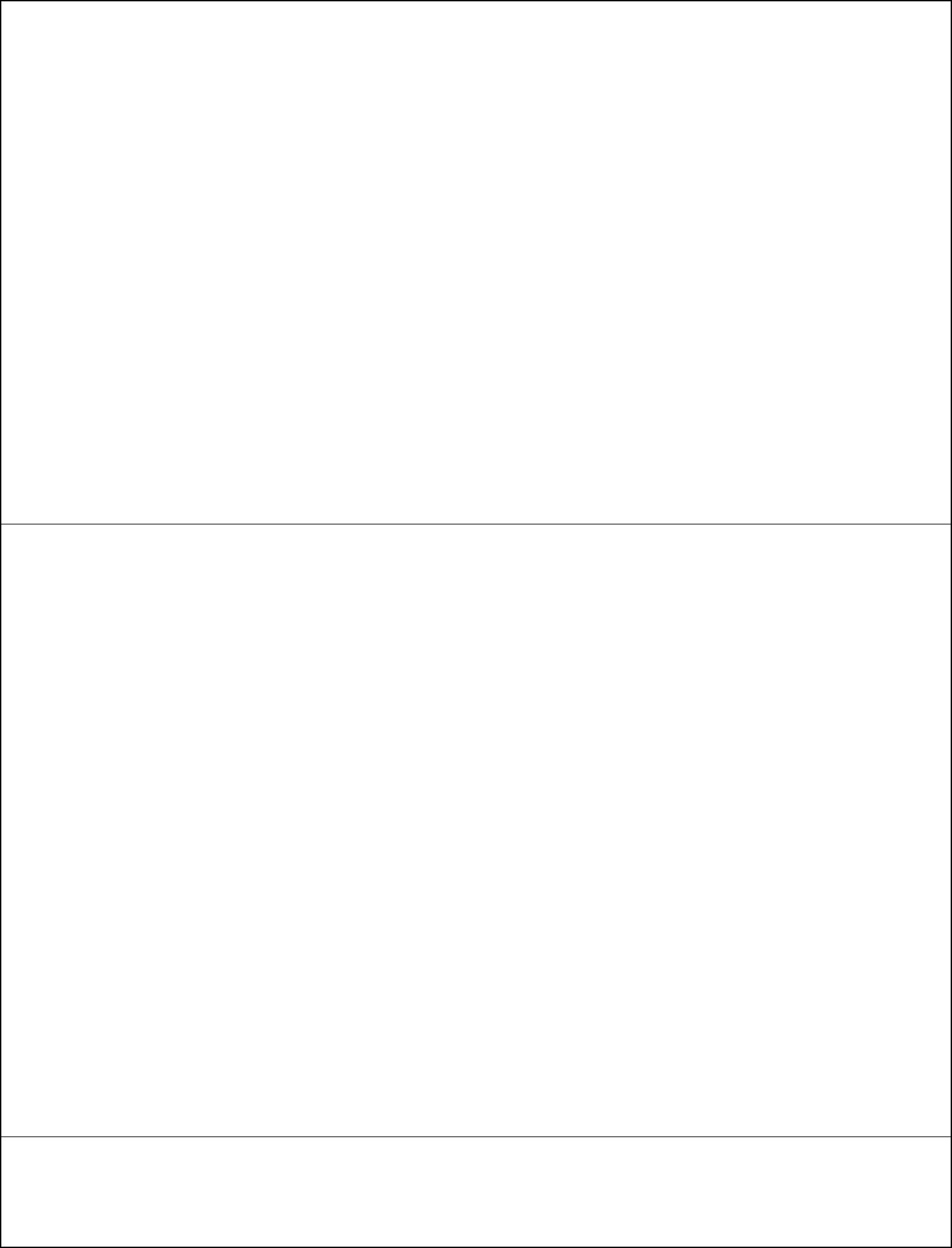 TLV STEL - C 0,87 ppm - C 2 mg/m3 nátrium-hidroxid; marónátron CAS szám: 1310-73-2TLV STEL - C 1,22 ppm - C 2 mg/m3 DNEL Expozíciós határértékeketilén-diamin-tetraecetsav - CAS szám: 64-02-8Munkavállaló: 2,8 ppm - Felhasználó: 1,7 ppm - Expozíciós út: Inhaláció Felhasználó: 2,8 mg/kg - Expozíciós út: Orálisnátrium-hidroxid; marónátron CAS szám: 1310-73-2Munkavállaló: 1 ppm - Expozíciós út: Inhaláció PNEC Expozíciós határértékekNem áll rendelkezésre információ8.2. A környezeti expozíció ellenőrzése:Szemvédelem:Használjon megfelelően illeszkedő védószemüveget, ne használjon kontaktlencsét. Bőrvédelem:Viseljen teljeskörű védelmet nyújtó ruházatot, (pl.: pamut, műszálas, PVC vagy Viton) Kézvédelem:Viseljen teljeskörű védelmet nyújtó kesztyűket (pl.: PVC, neoprén, gumikesztyű) Légzőszervi védelem:A termék rendeltetésszerű használata esetén nem szükséges. Termikus veszélyek:NincsenekA környezeti expozíció ellenőrzése: Nincs9. SZAKASZ: Fizikai és kémiai tulajdonságok9.1. Alapvető fizikai és kémiai tulajdonságok leírása	Halmazállapota és színe: 	Folyadék, sárga	Szaga: 	Jellegzetes 	Szagbküszöbérték:	Nem áll rendelkezésre információ 	pH érték: 	13,0 +/- 0,5 	Olvadási és fagyáspont: 	Nem áll rendelkezésre információ 	Kezdeti forráspont és forrásponttartomány: 	Nem áll rendelkezésre információ 	Gyúlékonyság (szilárd/gáz): 	Nem áll rendelkezésre információ 	Felső/alsó gyulladási határ vagy robbanási tartományok: 	Nem áll rendelkezésre információ 	Gőzsűrűség: 	Nem áll rendelkezésre információ 	Lobbanáspont: 	Nem áll rendelkezésre információ 	Párolgási sebesség: 	Nem áll rendelkezésre információ 	Gőznyomás: 	Nem áll rendelkezésre információ 	Relatív sűrűség: 	1,20 +/- 0,01 gr/ml		Oldhatóság vízben: 	Kitűnő 	Oldhatóság olajban: 	Nem áll rendelkezésre információ 	Megoszlási hányados: n-oktanol/víz: 	Nem áll rendelkezésre információ 	Öngyulladási hőmérséklet: 	Nem áll rendelkezésre információ 	Bomlási hőmérséklet: 	Nem áll rendelkezésre információ 	Viszkozitás: 	Nem áll rendelkezésre információ 	Robbanási határértékek: 	Nem áll rendelkezésre információ 	Oxidáló tulajdonságok: 	Nem áll rendelkezésre információ9.2. Egyéb információk:	Elegyíthetőség: 	Nem áll rendelkezésre információ 	Oldhatóság zsírban: 	Nem áll rendelkezésre információ 	Vezetőképesség: 	Nem áll rendelkezésre információ 	A termék anyagához kapcsolódó tulajdonságok 	Nem áll rendelkezésre információ10. SZAKASZ: Stabilitás és reakciókészség10.1. ReakciókészségNormális körülmények között stabil.10.2. Kémiai stabilitásBiztonsági adatlap Kelt: 2015.2.10. verziószám:2 5. oldalBiztonsági adatlapSANITEC STOVIL POWER Gépi mosogatószer lágy vízhez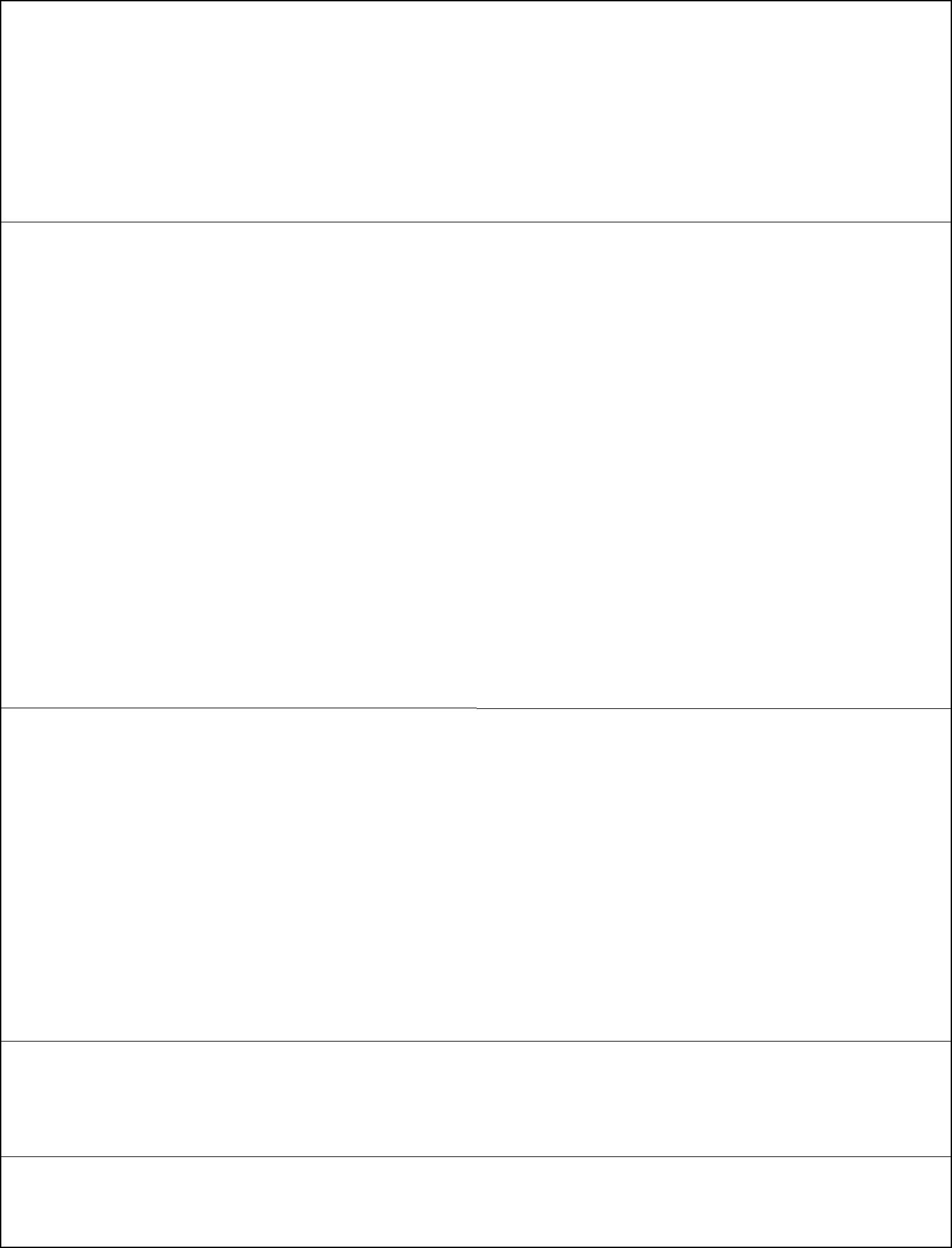 Normális körülmények között stabil.10.3. Veszélyes reakciók lehetőségeNe keverje össze más termékekkel. Veszélyes gázok képződhetnek.10.4. Kerülendő körülményekNormális körülmények között stabil.Nem összeférhető anyagok:Nincsenek.Veszélyes bomlástermékekNincsenek.11. SZAKASZ: Toxikológiai adatok:A toxikológiai hatásokra vonatkozó információA keverék toxikológiai adatai: Nem áll rendelkezésre információA keverékben található fő alkotóelemek toxikológiai adatai:Etidronsav - CAS szám: 2809-21-4 a) akut toxicitás:Teszt: LD50 - Útvonal: Orális - Faj: Patkány = 1,878 mg/kg Teszt: LD50 - Útvonal: Bőr - Faj: Nyúl > 6,000 mg/kgEltérő rendelkezés hiányában a 453/2010/EC szabályzat értelmében kért, lejjebb felsorolt információk esetében nem áll rendelkezésre adat:akut toxicitás;bőrkorrózió/bőrirritáció;súlyos szemkárosodás/szemirritáció;légzőszervi- vagy bőrérzékenység;csírasejt-mutagenitás;rákkeltő hatás;reprodukciós toxicitás;STOT- egyszeri expozíció;STOT - ismételt expozíció;belégzési veszélyek.12. SZAKASZ: Ökológiai információk:12.1. ToxicitásA termék rendeltetésszerű használata ajánlott annak érdekében, hogy a termék ne kerülhessen a környezetbe. Nem áll rendelkezésre információPerzisztencia és lebonthatóságNem áll rendelkezésre információBioakkumulációs képességNem áll rendelkezésre információMobilitás a talajbanNem áll rendelkezésre információPBT és vPvB értékelésvPvB anyagok: Nincsenek – PBT anyagok: NincsenekEgyéb káros hatásokNincsenek13. SZAKASZ: Ártalmatlanítási szempontok13.1. Hulladékkezelési módszerek Szállítassa el a jóváhagyott hulladékártalmatlanító üzemekbe, vagy felügyelt körülmények között működő hulladékégetőbe. Tevékenységei során vegye figyelembe a hatályban levő helyi és nemzeti szabályozásokat.14. SZAKASZ: Szállításra vonatkozó információk:Biztonsági adatlap Kelt: 2015.2.10. verziószám:2 6. oldalBiztonsági adatlapSANITEC STOVIL POWER Gépi mosogatószer lágy vízhez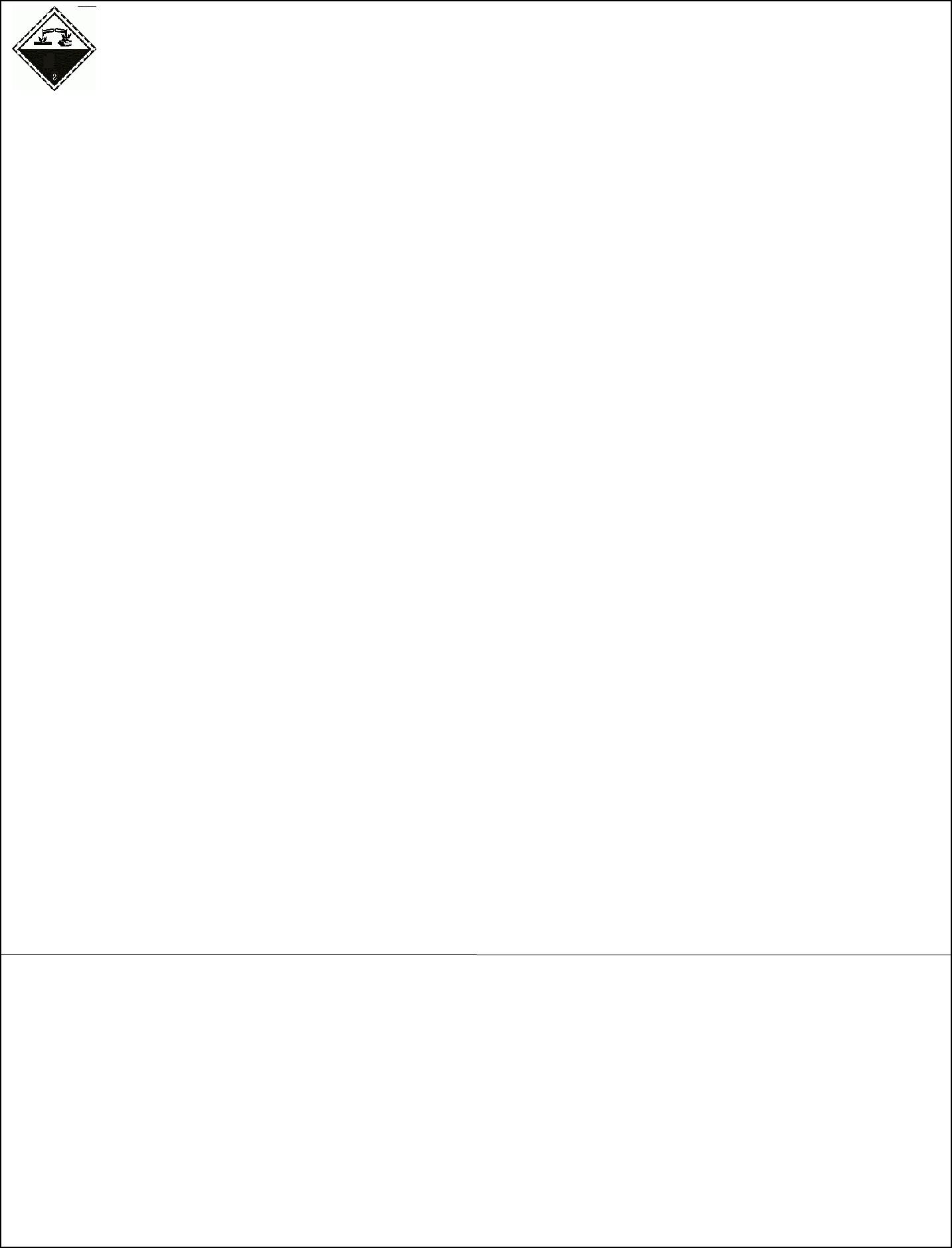 14.7. A MARPOL 73/78 II. melléklete és az IBC kódex szerinti ömlesztett szállítás Nem áll rendelkezésre adat15. SZAKASZ: Szabályozással kapcsolatos információk:15.1. Az adott anyaggal vagy keverékkel kapcsolatos biztonsági, egészségügyi és környezetvédelmi előírások/ jogszabályok 67/548/EGK irányelv (veszélyes anyagok osztályozása, csomagolása és címkézése)99/45/EK irányelv (veszélyes anyagok osztályozása, csomagolása és címkézése) 98/24/EK (kémiai anyagok munka során felmerülő veszélyei)2000/39/EK irányelv (foglalkozási expozíciós határértékek) 2006/8/EK irányelv1907/2006 EK rendelet (REACH) 1272/2008 EK rendelet (CLP) 790/2009 EK rendelet (ATP 1 CLP) 453/2010 EU biztonsági rendelet (I. melléklet)Az 1907/2006 EK rendelet (REACH) XVII. melléklete szerinti termékekkel és anyagokkal kapcsolatos rendeletek és az azt követő módosítások:Biztonsági adatlap Kelt: 2015.2.10. verziószám:2 7. oldalBiztonsági adatlapSANITEC STOVIL POWER Gépi mosogatószer lágy vízhez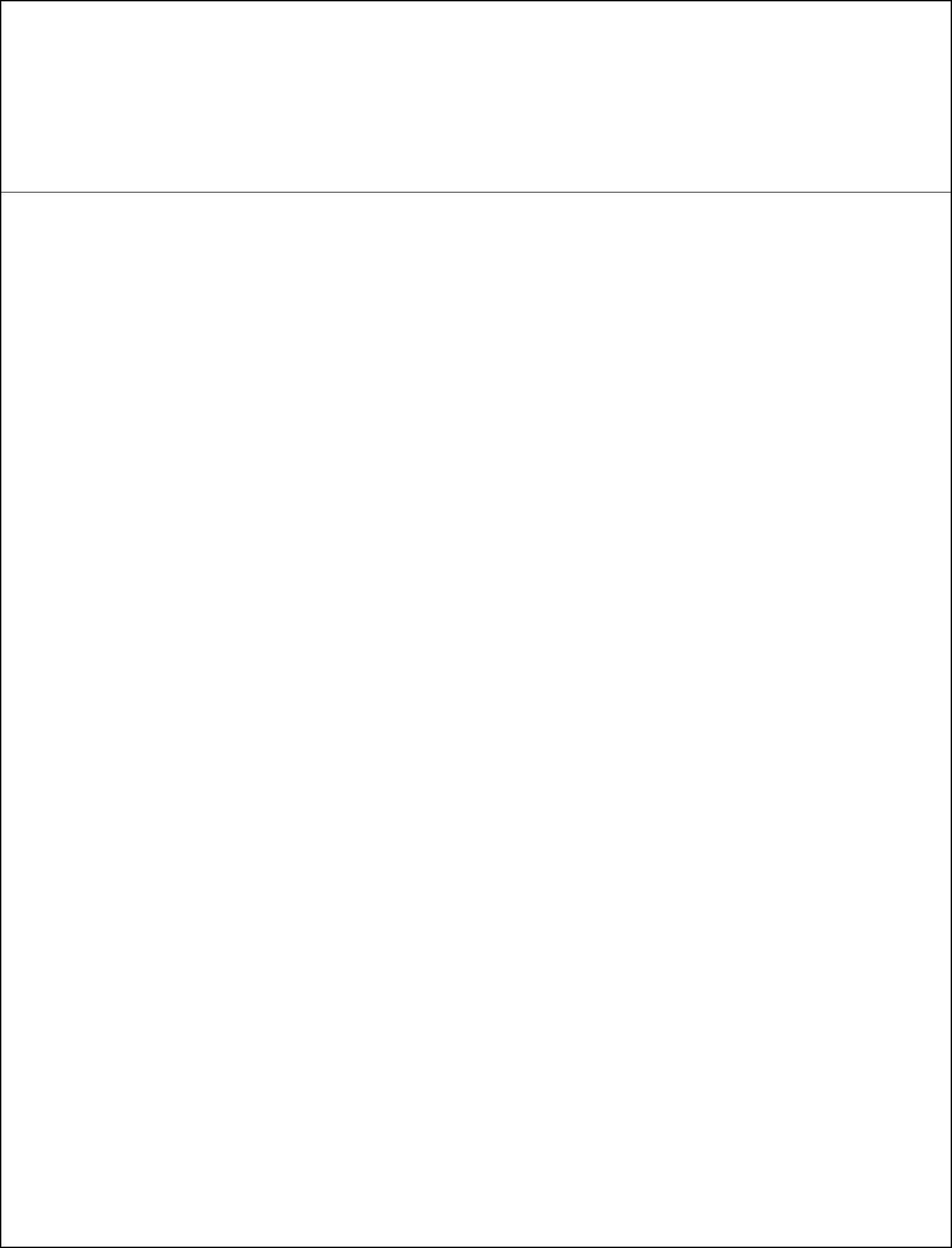 3. sz. rendeletAmennyiben lehetséges, hivatkozzon az alábbi szabályozási előírásokra:2003/105/EK IRÁNYELV („Súlyos balesetet kiváltó tevékenységek”) és az azt követő módosítások. 648/2004 sz. EK rendelet (mosó- és tisztítószerek).1999/13/EK (VOC irányelv)15.2. Kémiai biztonsági értékelés: Nem készült16. SZAKASZ: Egyéb információk:A 3. szakaszban előforduló veszélyességre és kockázatra utaló mondatok teljes szövege:R20/22 Belélegezve és lenyelve ártalmas.R22 Lenyelve ártalmas.R35 Súlyos égési sérülést okoz.R41 Súlyos szemkárosodást okozhat.H314 Súlyos égési sérülést és szemkárosodást okoz.H332 Belélegezve ártalmas.H302 Lenyelve ártalmas.H318 Súlyos szemkárosodást okoz.H290 Fémekre korrozív hatású lehet.Ez a dokumentum egy megfelelő képesítéssel ellátott, szakértő személy munkája. Főbb bibliográfiai források:ECDIN - Environmental Chemicals Data and Information Network (Környezetvédelmi Kémiai Adatok és Információs Hálózat – Közös Kutatóközpont, Commisson of the European Communities (=Európai Közösség Tanácsa)SAX’s Ipari anyagok veszélyes tulajdonsága – 8. kiadás – Van Nostrad ReinoldCCNL - Függelék 1A biztonsági adatlapban foglalt információk, adatok és ajánlások, amelyeket a kiadás időpontjában pontosnak, helytállónak és szakszerűnek tartunk, hozzáértő szakemberek jóhiszemű munkájából származnak. Ezek mindössze a termék kezeléséhez adott útmutatóként szolgálhatnak a teljesség igénye nélkül.A biztonsági adatlapban foglalt információk megbízhatóságának mérlegelése, valamint a  termék konkrét felhasználási és kezelési módjának megállapítása a tevékenységet végző felelőssége.Jelen biztonságtechnikai adatlap joghatályon kívül helyez és megszüntet minden korábbi kiadást.ADR:	 European Agreement concerning the International Carriage of Dangerous Goods by Road. (Veszélyes 	Áruk Nemzetközi Közúti Szállításáról szóló Európai Megállapodás)CAS:	Chemical Abstracts Service (division of the American Chemical Society).CLP:	Classification, Labeling, Packaging. (Osztályozás, címkézés, csomagolás)DNEL:	Derived No Effect Level. (Származtatott hatásmentes szint)EINECS:	European Inventory of Existing Commercial Chemical Substances. (Létező Kereskedelmi Vegyi Anyagok 	Európai Jegyzéke)GefStoffVO:	Ordinance on Hazardous Substances, Germany. (Veszélyes Anyagok Német Szabályzata)GHS:	Globally Harmonized System of Classification and Labeling of Chemicals.(A vegyi anyagok 	osztályozásának és címkézésének globálisan harmonizált rendszere)IATA:	International Air Transport Association.(Nemzetközi Légi Fuvarozási Egyesület)IATA-DGR:	Dangerous Goods Regulation by the "International Air Transport Association” (IATA). (Nemzetközi Légi 	Fuvarozási Egyesület Veszélyes Áru Szabályzata)ICAO:	International Civil Aviation Organization. (Nemzetközi Polgári Repülésügyi Szervezet)ICAO-TI:	Technical Instructions by the "International Civil Aviation Organization" (ICAO). (Nemzetközi Polgári 	Repülésügyi Szervezet Veszélyes Áruk Légi Szállításának Biztonságát szolgáló Műszaki Utasítások)IMDG:	International Maritime Code for Dangerous Goods. (Veszélyes Áruk Nemzetközi Tengerészeti Kódexe)INCI:	International Nomenclature of Cosmetic Ingredients. (Kozmetikai Összetevők Nemzetközi Nevezéktana)KSt:	Explosion coefficient. (Robbanási együttható)LC50:	Lethal concentration, for 50 percent of test population. (Közepes halálos koncentráció)LD50:	Lethal dose, for 50 percent of test population.(Közepes halálos dózis)LTE:	Long-term exposure. (Hosszú távú expozíció)PNEC:	Predicted No Effect Concentration. (Becsült hatásmentes koncentráció)RID:	Regulation Concerning the International Transport of Dangerous Goods by Rail.(Veszélyes Áruk 	Nemzetközi Vasúti Fuvarozásáról szóló Szabályzat)STE:	Short-term exposure.(Rövid távú expozíció)STEL:	Short Term Exposure limit. (Rövid idõtartamú expozíciós határérték (megfelel a magyar CK – 	Csúcskoncentráció – értéknek)STOT:	Specific Target Organ Toxicity.(Célszervi toxicitás).Biztonsági adatlap Kelt: 2015.2.10. verziószám:2 8. oldalBiztonsági adatlapSANITEC STOVIL POWER Gépi mosogatószer lágy vízhezTLV:	Threshold Limiting Value. (Küszöb határérték)TWATLV:	Threshold Limit Value for the Time Weighted Average 8 hour day. (Idõvel súlyozott átlag (megfelel a magyar ÁK - Átlagos Koncentráció - értéknek Küszöb határérték küszöb határérték) (ACGIH Standard).WGK:	German Water Hazard Class.N.A.:	N.A. (Nem áll rendelkezésre információ)N.D.:Biztonsági adatlap Kelt: 2015.2.10. verziószám:2 9.oldal14.1. UN szám:14.1. UN szám:14.1. UN szám:ADR- UN szám:ADR- UN szám:ADR- UN szám:17191719IATA-UN szám:IATA-UN szám:IATA-UN szám:17191719IMDG-UN szám:IMDG-UN szám:IMDG-UN szám:1719171914.2. Az ENSZ szerinti megfelelő szállítási megnev.14.2. Az ENSZ szerinti megfelelő szállítási megnev.14.2. Az ENSZ szerinti megfelelő szállítási megnev.ADR szállítási megnevezés:ADR szállítási megnevezés:ADR szállítási megnevezés:Maró lúgos folyadék, N.O.S. (nátrium-hidroxid; marónátron,Maró lúgos folyadék, N.O.S. (nátrium-hidroxid; marónátron,Maró lúgos folyadék, N.O.S. (nátrium-hidroxid; marónátron,Maró lúgos folyadék, N.O.S. (nátrium-hidroxid; marónátron,kálium-hidroxid; marókáli)kálium-hidroxid; marókáli)kálium-hidroxid; marókáli)kálium-hidroxid; marókáli)IATA szállítási megnevezés:IATA szállítási megnevezés:IATA szállítási megnevezés:Maró lúgos folyadék, N.O.S. (nátrium-hidroxid; marónátron,Maró lúgos folyadék, N.O.S. (nátrium-hidroxid; marónátron,Maró lúgos folyadék, N.O.S. (nátrium-hidroxid; marónátron,Maró lúgos folyadék, N.O.S. (nátrium-hidroxid; marónátron,kálium-hidroxid; marókáli)kálium-hidroxid; marókáli)kálium-hidroxid; marókáli)kálium-hidroxid; marókáli)IMDG szállítási megnevezés:IMDG szállítási megnevezés:IMDG szállítási megnevezés:Maró lúgos folyadék, N.O.S. (nátrium-hidroxid; marónátron,Maró lúgos folyadék, N.O.S. (nátrium-hidroxid; marónátron,Maró lúgos folyadék, N.O.S. (nátrium-hidroxid; marónátron,Maró lúgos folyadék, N.O.S. (nátrium-hidroxid; marónátron,kálium-hidroxid; marókáli)kálium-hidroxid; marókáli)kálium-hidroxid; marókáli)kálium-hidroxid; marókáli)14.3. Szállítási veszélyességi osztály(ok)14.3. Szállítási veszélyességi osztály(ok)14.3. Szállítási veszélyességi osztály(ok)ADR osztályozás:88ADR veszélyességi megnevezés száma:ADR veszélyességi megnevezés száma:ADR veszélyességi megnevezés száma:8080IATA osztályozás:88IATA címke:88IMDG osztályozás:8814.4. Csomagolási csoportADR csomagolási csoport:IIIIIATA csomagolási csoport:IIIIIMDG csomagolási csoport:IIII14.5. Környezeti veszélyekADR környezetet szennyező anyag:NincsNincsIMDG tenger-szennyező anyag:NincsNincs14.6. A felhasználót érintő különleges óvintézkedésekADR mellékes kockázatok:--ADR S.P.:274274ADR alagútkorlátozási kód:(E)(E)IATA utasszállító repülőgép csomagolási kód:851851IATA mellékes kockázatok:--IATA teherszállító repülőgép csomagolási kód:615615IATA-S.P.:A3A3IATA-ERG:8L8LIMDG Vészhelyzeti kód:F-AF-A,  S-B,  S-BIMDG mellékes kockázatok:--IMDG- Tárolási kategória:„A” kategória„A” kategória„A” kategória„A” kategóriaIMDG tárolási megjegyzések:Savaktól „elkülönítve” tárolandó.  Ammóniumsóktól „távol” tartandó.Savaktól „elkülönítve” tárolandó.  Ammóniumsóktól „távol” tartandó.Savaktól „elkülönítve” tárolandó.  Ammóniumsóktól „távol” tartandó.Savaktól „elkülönítve” tárolandó.  Ammóniumsóktól „távol” tartandó.